Pressemeldung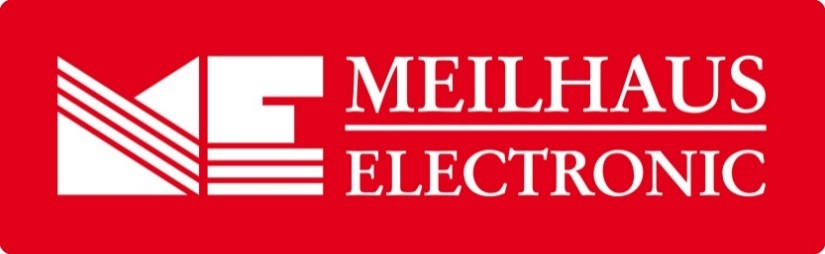 Datum:	August 2019Text/Bilder online:	https://www.meilhaus.de/infos/news/presse/2019-q3
PR23-2019-Ceyear-4958.docx
PR23-2019-Ceyear-4958-1.jpg 
PR23-2019-Ceyear-4958-2.jpgThema/Subject:	Ceyear 4958 bei Meilhaus Electronic GmbH.Sperrfrist:	-Multifunktionaler Handheld-Microwave-AnalysatorCeyear 4958Alling, August 2019 – Der Ceyear 4958 ist ein Handheld-Microwave-Analysator, der verschiedene  Funktionen in einem Gerät vereint. Besonders hervorzuheben sind die standardmäßig integrierten Network- und Spectrum-Analyzer-Funktionen, die bei vergleichbaren Geräten ausschließlich als optionale Zusatzausstattung erworben werden können. Weitere Funktionen umfassen Kabel- und Antennen-SWR (Standing-Wave Ration), DTF (Distance to Fault), Einfügedämpfung und Verstärkung, Spektrum-Analyse und Leistungs-Management. Der Handheld-Microwave-Analysator 4958 lässt sich mit einem Akku betreiben und ist somit bestens für den mobilen Einsatz im Feld geeignet. Anwendungsgebiete sind beispielsweise Installation und Inbetriebnahme, Performance-Tests oder auch Routine- und Notfall-Wartung. Der Frequenz-Bereich des Gerätes liegt bei 1 MHz bis 20 GHz. Das 17,8 cm große True-Color TFT LCD ist auch bei direktem Sonnenlicht gut lesbar. Der Microwave-Analysator 4958 von Ceyear ist ein tragbares Hochleistungsgerät, das mit verschiedenen Mess-Betriebsarten ausgestattet ist: Kabel- und Antennen-Test (Rückflussdämpfung, DTF etc.), Netzwerk-Analyse für den Test aller S-Parameter (verschiedene Anzeige-Darstellungs-Typen), Spektrum-Analysator (Kanal-Leistung, belegte Bandbreite etc.), Leistungs-Überwachung/Messung (optional), Vektor-Spannungsmessung (optional), USB-Leistungsmessung (optional). Kabel- und Antennentests ebenso wie Netzwerk-Analysen decken einen Frequenz-Bereich von 1 MHz...20 GHz ab, und zwar mit einer Frequenz-Genauigkeit von ±1*10-6 und einer Frequenz-Auflösung von 10 Hz. Spektrum-Analysen decken einen Frequenz-Bereich von 100 kHz...20 GHz, mit einem Seitenband-Rauschen -105 dBc/Hz bei 1 MHz (1 GHz Träger). Außerdem führt der Ceyear 4958 Auto-Diagnose- und Auto-Status-Tests durch und verfügt über ein intelligentes Power-Management mit Anzeige der verbleibenden Akku-Kapazität und Alarm bei niedrigem Ladezustand. Der Handheld-Microwave-Analysator ist mit drei Typ-N-Buchsen (Test-Interface Kabel und Antenne, Test-Interface VNA, Test-Interface Spektrum-Analyse), zwei Schnittstellen (USB, Ehternet/LAN) und einer integrierten Luftkühlung ausgestattet. Die Versorgung läuft über einen eingebauten Akku (Betriebsdauer bis zu drei Stunden), Maximalwerte für die Umgebungstemperatur liegen bei 0...+50°C (Betrieb) und -40...+70°C (Lagerung). Besonders geeignet ist das Gerät für Anwendungen in folgenden Bereichen: Test von Filter-Spezifikationen wie Einfügungsdämpfung, Welligkeit, Out-of-Band Unterdrückung etc. Messungen in der Zeit-Domäne, etwa Test von Kabellänge und DTF mit Kabel- und Antennen-Testfunktion oder Netzwerk-Analyse. Test von Radar- und Kommunikations-Systemen. Überwachung und Management von Spektren oder Satelliten. Test von RFID und Bluetooth. Test von Komponenten, Bauteilen und Instrumenten.Der Ceyear 4958 ist im Webshop unter www.meilhaus.de erhältlich. Im Lieferumfang enthalten sind ein multifunktionaler Microwave-Analysator, Netzkabel, Netzadapter, Schnellstart-Guide, eingebauter Akku, Konformitäts-Zertifikat. Über Meilhaus Electronic:Die Meilhaus Electronic GmbH mit Sitz in Alling bei München gehört zu den führenden europäischen Entwicklern, Herstellern und Vertriebs-Unternehmen auf dem Gebiet der PC-Mess- und Schnittstellen-Technik. Seit 1977 bietet die Meilhaus Electronic GmbH Know-how, innovative Entwicklungen und individuelle, kundenspezifische, EMV-gerechte Lösungen für die professionelle Messtechnik im Bereich der Hochfrequenztechnik. Das Produktspektrum umfasst Messinstrumente, Datenlogger, Schnittstellen, Kabeltester, Software sowie PC-Karten und Komponenten für PCI-Express, PCI, Compact-PCI/PXI, USB und Ethernet.Im März 2017 feierte Meilhaus Electronic das 40-jährige Firmenjubiläum.Alles rund um die PC-Messtechnik: Messwerterfassung, Steuerung und Datenübertragung in Labor und Industrie. Erfahren Sie mehr unter www.meilhaus.dePresse-KontaktMarcella Dallmayer
m.dallmayer@meilhaus.deErnst Bratz
e.bratz@meilhaus.de
Tel. (0 81 41) 52 71-171Wir freuen uns über eine Veröffentlichung (Print/Online/Newsletter) und stehen Ihnen für weitere Beiträge und Rückfragen gerne zur Verfügung.Die aktuelle Pressemitteilung inklusive hochauflösendem Bildmaterial finden Sie zum Download unter 
www.meilhaus.de/infos/news/presseMeilhaus Electronic GmbHMEsstechnik fängt mit ME an.www.meilhaus.comAm Sonnenlicht 282239 Alling bei MünchenTel.:	(0 81 41) 52 71 - 0Fax:	(0 81 41) 52 71 - 129sales@meilhaus.de